УТВЕРЖДАЮДиректор  ГОБУ НОЦППМС   Е.И. Крайнева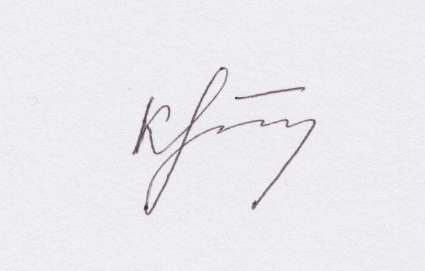 2 сентября 2019 г.Сведения о персональном составе педагогических работников  государственного областного бюджетного учреждения «Новгородский областной центр психолого-педагогической, медицинской и социальной помощи»  Отдел комплексного обследования и методического сопровождения № п/пФ.И.О. педагогического работникаДолжность Квалифика-ционная категорияОбразование/ наименование направления подготовки и/или специальностиДанные о повышении квалификации и/или профессиональной переподготовке (при наличии)Общий стаж работыСтаж работы по специаль-ностиУченая степень, ученоезвание (при наличии)1Шурыкина Светлана Александровназаведующий отделом;педагог-психологвысшая кв. категориявысшее, ГОУ ВПО «НГУ им. Я. Мудрого»/ «Иностранный язык с дополнительной специальностью «Педагогика и психология»;ФГБУ ВПО «РГПУ им. А. И. Герцена»/ Медицинская психология2017г. - ФГАОУ ВПО "Российский университет дружбы народов" Учебно-научный институт сравнительной образовательной политики РУДН: "Использование в работе руководителей и специалистов психолого-медико-педагогических комиссий пакетов диагностических методик (0-23 лет)"2018г. - г. Санкт-Петербург, ООО "Институт психотерапии и медицинской психологии РПА им. Б. Д. Карвасарского": "Основы нейропсихологической диагностики, коррекции и реабилитации"2018г. - г. Санкт-Петербург, ООО "Институт психотерапии и медицинской психологии РПА им. Б. Д. Карвасарского": "Нейропсихологическая диагностика, коррекция и реабилитация"14 лет8 лет2Машникова Любовь Степановнаметодиствысшая кв. категориявысшее, Новгородский государственный педагогический институт / Русский язык и литература2016 г. – г. Великий Новгород, ОАОУ НИРО по программе «Мониторинг качества образования в образовательной организации»2017 г. – г. Великий Новгород, ГОАУ ДПО «Региональный институт профессионального развития» по программе «Диагностика учебных достижений обучающихся с ограниченными возможностями здоровья по математике в начальной школе»45 года28 летКалинина Ольга Николаевнаметодиствысшее, Волгоградский ордена Знак Почета государственный педагогический институт им. А. С. Серафимовича/ русский язык и литература, психология18 лет1 год3Москалева Елена Владимировнатьюторвысшее, Новосибирский государственный педагогический университет / Математика2016г. – г. Великий Новгород, ГОБУ НОЦППМС «Содержание работы учителя в условиях реализации дистанционных образовательных технологий»24 года 6 лет 4Поддубная Наталья Владимировнатьюторвысшее, ЛГПИ им. А.И. Герцена / Химия2016г. – г. Великий Новгород,  ГОБУ НОЦППМС «Содержание работы учителя в условиях реализации дистанционных образовательных технологий»30 лет 6 лет  5Семенова Елена Петровнатьюторвысшее, ГОУ ВПО НГУ им. Я. Мудрого/ Биология2016г. – г. Великий Новгород, ГОБУ НОЦППМС «Содержание работы учителя в условиях реализации дистанционных образовательных технологий»21 год  3 года